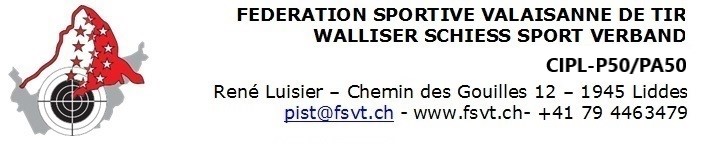 ANMELDUNGFREIPISTOLEN  EINZELMEISTERSCHAFT   (FPEM-P50)Anmeldeschluss:    	april   2022Anzahl der Schützen:  	SOCIETE: Name / Vorname :	An. Naiss.:Adresse :	Wohnort :Tél. P :	Tél. B :LIZENZ N° :	E_MAIL :   Name / Vorname :	An. Naiss.:Adresse :	Wohnort :Tél. P :	Tél. B :LIZENZ N° :	E_MAIL :   Name / Vorname :	An. Naiss.:Adresse :	Wohnort :Tél. P :	Tél. B :LIZENZ N° :	E_MAIL :    Name / Vorname :	An. Naiss.:Adresse :	Wohnort :Tél. P :	Tél. B :LIZENZ N° :	E_MAIL :   Name / Vorname :	An. Naiss.:Adresse :	Wohnort :Tél. P :	Tél. B :LIZENZ N° :	E_MAIL :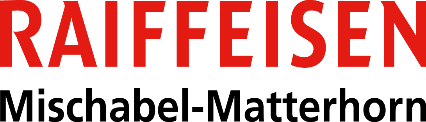 ANMELDUNGFREIPISTOLEN  EINZELMEISTERSCHAFT AUFLAGSCHIESSEN (FPEM-PA50)Anmeldeschluss:                	april   2022Anzahl der Schützen:  	SOCIETE: Name / Vorname :	An. Naiss.:Adresse :	Wohnort :Tél. P :	Tél. B :LIZENZ N° :	E_MAIL :   Name / Vorname :	An. Naiss.:Adresse :	Wohnort :Tél. P :	Tél. B :LIZENZ N° :	E_MAIL :   Name / Vorname :	An. Naiss.:Adresse :	Wohnort :Tél. P :	Tél. B :LIZENZ N° :	E_MAIL :    Name / Vorname :	An. Naiss.:Adresse :	Wohnort :Tél. P :	Tél. B :LIZENZ N° :	E_MAIL :   Name / Vorname :	An. Naiss.:Adresse :	Wohnort :Tél. P :	Tél. B :LIZENZ N° :	E_MAIL :